Тема урока: Обобщение по теме "Местоимение" Цель урока: обобщение знаний о местоимении как части речи; совершенствование навыков правописания личных местоимений и правильного употребления их в речи.Задачи урока:Образовательные:развивать умения находить  личные местоимения, определять грамматические значения числа, лица, рода и падежа личных местоимений;формировать навыки правильного употребления в речи местоимений 3 лица;совершенствовать навыки правописания местоимений с предлогами;Развивающие:развивать умение работать в парах и группах;развивать память, орфографическую зоркость, мышление, устную и письменную речь;Воспитательные:формировать положительную мотивацию к обучению.Прозвенел звонок для нас,
Все зашли спокойно в класс,
Встали все у парт красиво, 
Поздоровались учтиво,
Тихо сели, спинки прямо.
Все с улыбочкой вздохнём
И наш урок начнём.- Итак, начинаем урок.- Здравствуйте, садитесь.- Сегодня  на  уроке  вас  ожидает  много  интересных  заданий. Для  их  выполнения  потребуются  ваши  знания  и внимание. Давайте  пожелаем,  друг  другу  успехов, соедините  свои  ладошки  и   соседа.Я желаю  тебе  сегодня  добра,Если будет  трудно, я  тебе  помогу.                                 1 ряд                             2 ряд                              3 рядУ вас на столе рисунок  смайлика в первом смайлике нарисуйте с каким настроением вы пришли на урок.II. Выход на тему и цель урока.Проверьте готовность друг друга к урокуЗапишите число, “Классная работа”. Сегодня у нас необычный урок, На нём подведём мы работы итог.Сегодня ждут нас старые друзья,Побываем у них вместе – вы и я!- А что это за старые друзья вы узнаете,  выполнив задание в карточке под номером 1  вставив буквы в слова, написание которых нужно запомнить. Если вам встретятся слова, написание которых вы ещё не знаете, вы можете обратиться к словарику в конце учебника. (грамм, пейзаж, класс, матч, овес, минута, грамматика, ветер, ванна, пирог, берёза).- На какие две группы можно разделить эти слова? (слова с удвоенными согласными и безударными гласными). -  На минутке чистописания мы пропишем те буквы, которые вы вставили, удвоенные согласные будем прописывать 1 раз.- Прочитайте какое слово у вас получилось.(Местоимение).- Проверьте правильность написания этого слова и оцените себя в оценочном листе.- Итак, какая тема  нашего сегодняшнего урока? А это новая для вас тема? - Как выдумаете, какая цель у нас сегодня на уроке? (Обобщить и систематизировать знания о местоимении).- Какие задачи мы должны для этого решить.Наша задача – повторить всё, что мы знаем об этой части речи.А что вы уже знаете о местоимении?Посмотрите  на утверждения и выберите те которые относятся к местоимению. (работа в группах)1. Указывает на предмет2. Отвечает на вопросы кто? что?3. Изменяется по родам в 3 лице ед.числе4. Изменяется по падежам	5. Имеет постоянный род6. Имеет лицо7. Изменяется по падежам и числам8. Бывают единственного и множественного числа9. Обозначает предмет10.С предлогами пишется раздельно11. После предлогов к личным местоимениям 3-го лица прибавляется начальное н.12. После предлогов к личным местоимениям 2-го лица прибавляется начальное н.Оцените работу друг друга в группе оценочном листе.Все это мы сегодня с вами и будем повторять. - Следующее задание.  Прочитайте слова и выпишите себе в тетрадь только местоимения.(На доске записаны слова)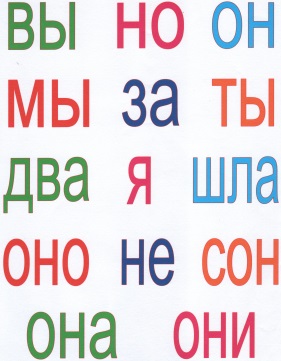 * Проверка. Какие местоимения вы выписали? Вы, он, мы, ты, я, оно, они.Проверьте себя и оцените в оценочном листе.-  Подумайте, на какие группы можно разделить эти местоимения?- Запишите местоимения 1 лица в 1 столбик, 2 лица – во 2 столбик, а 3 лица – в 3 столбик. (1 лицо – я, мы; 2 лицо – ты, вы; 3 лицо – он, она,оно, они.)Давайте проверим. Какие местоимения вы выписали в 1,2,3, столбик.Не забудьте оценить свою работу.- Как по-другому можно разделить эти местоимения? ( ответы детей)- Подчеркните местоимения единственного числа одной чертой, а множественного – двумя.ПроверкаНе забудьте оценить свою работу.- Как называются все эти местоимения? Почему? ( Личные)- На чьё лицо указывают местоимения 1 лица? 2-го? 3-го? ( ответы детей)(“Я, мы” - говорящий указывает на себя“ты, вы” - на того, с кем говорит“он, она, оно” - на того, о ком говорит)Возьмите карточку номер 2. Сейчас ваша задача: вставить пропущенные личные местоимения и указать их лицо и число.Работа по карточкам.1.Мама, уходя, сказала: «Наташа, …  схожу в магазин, а   …  почисти картофель;   …   лежит в корзине у двери.»2. Митя, подбежав к ребятам, спросил: «…  куда идёте?»  Геннадий ответил: «…  торопимся на стадион, там интересные состязания.  … пойдёшь с нами?»Обменяйтесь карточками и проверьте работы друг друга, кто нашёл ошибки у товарища. Давайте прочитаем, какие тексты у вас получиться  и как вы определили лицо и число 1 вариант, 2 вариант.*Проверка.Не забудьте оценить  работу своего соседа по парте- Что ещё вы знаете о местоимении? ( ответы детей)4) - Прочитайте слова и найдите спрятавшиеся там местоимения. (На доске записаны слова) агроном    магнитофон      корона         экономия вагон         борона               пончик        икона* Проверка.ЧТО ВЫ МОЖЕТЕ СКАЗАТЬ О ВСЕХ ЭТИХ СЛОВАХ?А МОЖНО ЛИ В этих местоимениях определить род. Какой вывод можно сделать?Личные местоимения 3 лица, единственного числа имеют форму рода. ФИЗМИНУТКАЯ читаю стихотворение, если вы слышите местоимение 1-го лица – делаете хлопок над головой, 2-го лица – приседаете, 3-го лица – делаете наклон вперед.        Цветы. Если я хлопок сорву цветок, Если ты присесть сорвёшь цветок, Если он наклон, и я хлопок, и ты присесть - Если мы хлопок сорвём цветы, То окажутся пусты И деревья, и кусты. И не будет красоты, и не будет доброты, Если только я хлопок и ты присесть - Если мы хлопок сорвём цветы.- Что ещё вы знаете о местоимении? ( ответы детей)5) - Поставьте личные местоимения в указанном падеже и запишите их в тетрадь. Работа в группах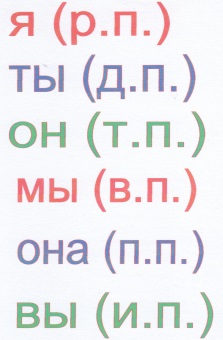 *Проверка. (меня, тебе, им, нас, о ней, вы)Не забудьте оценить работу своего товарища.-А теперь наоборот, поставьте местоимения в начальную форму. Что является Н.Ф. личного местоимения? И.п.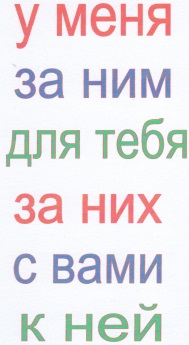 Молодцы!Проверка (я, он, ты, они, вы, она)Не забудьте оценить работу своего товарища.6) -А сейчас возьмите  карточку №3,  определите падеж местоимений, записанных на карточке.Самостоятельная работа. Обменяйтесь карточками и проверьте. 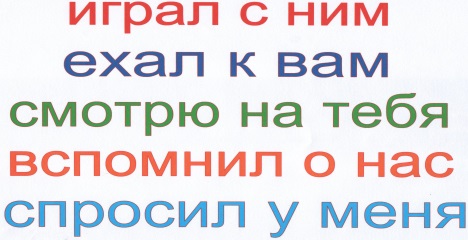 Т.п; Д.п; П.п;Р.п.Не забудьте оценить работу своего товарища.-Спишите следующую группу словосочетаний в тетрадь, ставя местоимения в нужный падеж. Работа в группе.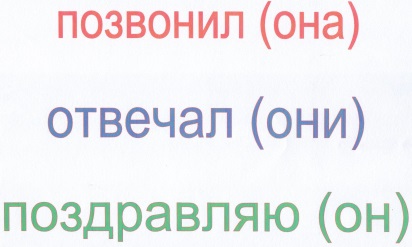 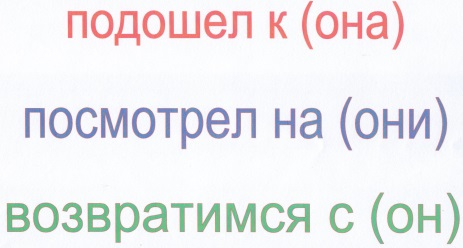 - Какого лица эти местоимения? ( ответы детей)- Сравните написание местоимений в первом и втором столбиках и сделайте вывод.После некоторых предлогов к личным местоимениям прибавляется начальное н. Предлоги пишутся с местоимениями отдельно.Оцените работу в группе.ФИЗМИНУТКАЯ – гладим себя по головеТы – показываем соседу ВО! (большой палец кверху)Мы – руки в стороны7) -  Самостоятельная работа. Спишите предложения в тетрадь без ошибок.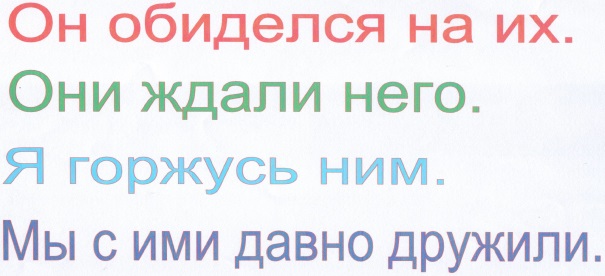 -Сколько ошибок заметили? Назовите их. ( ответы детей)Молодцы!Оцените свою работу. - А теперь разберите каждое предложение по членам.Каким членом предложения может быть местоимение? А каким еще членом предложения может быть местоимение?Оцените свою работу.А сейчас сядьте группой вспомните всё что мы говорили о местоимении и составьте кластер на тему местоимение.Обменяйтесь кластерами, что вы можете дополнить, все ли ребята сделали правильно.- А теперь я предлагаю каждому из вас проверить свои знания. На карточке тест, обведите правильные ответы. Выпишите буквы правильных ответов в тетрадь. Что у вас получилось. Те, у кого получилось слово молодец, встаньте, пожалуйста!  Вы ответили на все вопросы правильно, а значит, вы отлично запомнили то, что мы говорили о местоимении. Вы получаете оценку 5. Остальные ребята обратите внимание на вопросы, в которых вы допустили ошибки, и дома еще раз повторите эту тему.VI. Рефлексия.- Как мы оценим свою работу на уроке?Изобразите, то настроение, с которым вы заканчиваете урок, соответственно, так вы и поработали на уроке.Оцените свою работу на уроке по плану:Сегодня на уроке  я научился …У меня хорошо получилось ……. задание вызвало затруднение, потому что …Мне нужно ещё …Посмотрите на свои маршрутные листы, где не стоят «+» или стоят «+ -»? Какие задания у вас вызвали затруднения? Какие знания и умения вам пригодились на уроке?ДОМАШНЯЯ РАБОТА 1. ВСПОМНИТЬ И ЗАПИСАТЬ 5-7 ПОСЛОВИЦ ИЛИ ПОГОВОРОК С МЕСТОИМЕНИЕМ. (Определить лицо и падеж местоимения)2. Сочинить объявление о знакомстве, продаже, рекламе. Но при этом использовать как можно больше местоимений	. (Определить лицо и падеж местоимения)3.с.149 упр311. ТестПодчеркните правильный ответ: (Страница 7)1. Местоимение:л) это слово
м) часть речи
н) член предложения.2. Местоимение:м) обозначает предмет
н) признак предмета
о) указывает на предмет, но не называет его3. Личные местоимения:л) отвечают на вопросы существительных
м) глаголов
н) нельзя задать вопрос4. Подчеркни правильно составленные предложения:м) Воробей подлетел к кормушке. Воробей стал клевать крошки.
н) Он подлетел к кормушке. Он стал клевать крошки.
о) Воробей подлетел к кормушке. Он стал клевать крошки.5.По родам изменяются местоимения:г) 1 лица единственного числа;
д) 3 лица единственного числа;
е) 2 лица единственного числа;6. Личные местоимения пишутся с предлогами:   е) раздельно;   ё) слитно. 7.  К личным местоимениям после предлога прибавляется буква   н   ф) в 1 лице;   х) во 2 лице;   ц) в   3 лице.VII.	«Хитрые вопросы.»Мама пришла с работы и, увидев на столе посуду, спросила: «Эти тарелки и чашки чистые?» Таня ответила маме четырьмя местоимениями. Какими? (Они вы-мы-ты)Какое местоимение нужно добавить и к какому местоимению, чтобы получились самые крупные овощи? ( Ты-к-вы)Какое местоимение составлено из двух предлогов? (О-на)Какое местоимение превращается в союз, если прочесть его справа налево? (Он)Какую букву и за какое местоимение надо спрятать, чтобы получилось название животного? ( За-я-ц)Какое местоимение одинаково читается слева направо и справа налево? (Оно)Регулятивные: создать условия для возникновения внутренней потребности включения в деятельность; определять цель работы, выдвигать версии, оценивать деятельность других, оценивать адекватно свою работу, вносить необходимые коррективы.Коммуникативные: определение функций участников, способов взаимодействия, высказывать свою точку зрения и быть готовым изменить её, умение с помощью вопросов получать необходимые сведения от товарища; доносить свою позицию, понимать других, сотрудничать в группе, умение  учитывать позицию партнера, организовывать и осуществлятьсотрудничество со сверстниками; умение осуществлять взаимоконтроль и взаимопомощь по ходу выполнения задания, умение аргументировать свою точку зрения.Познавательные: извлекать информацию, перерабатывать её, развивать творчество, принимать учебные и познавательные задачи, сравнивать данные, выделять различия, определять общие признаки и отличия, проявлять познавательные интересы и мотивы.                    Я смогу выполнить все задания                    У меня все получится                   Желаю успехов себе и друзьям